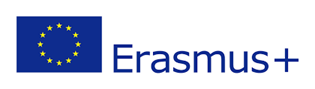 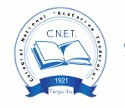 Colegiul National „Ecaterina Teodoroiu”, Strada 1 Decembrie 1918, nr 25, Tg-Jiu, GorjTel/fax: 0253210235Email: secretariat@ecat.ro Fișa de prezentare a proiectuluiUnitatea de învățământ: Colegiul Național ”Ecaterina Teodoroiu”Titlul proiectului: To be or not to be addicted. That is  the question. Am I? Fighting Addictions is fighting school drop out.Nr. de referință: 2020-1-FR01-KA229-079873_3Tipul proiectului: Parteneriat strategic – Parteneriat de schimb interșcolarPerioada: 01.09.2020 – 31.08.2022Coordonatorul proiectului: Oprișe Claudia MihaelaRolul deținut în cadrul proiectului: partenerParteneri:Franța - L.P. La Peupleraie, Sallaumines – coordonatorTurcia-  Mehmet Ozcan Torunoglu Ortaokulu, Ankara - partenerLetonia- Marupes Valsts gimnazija, Marupes novads- partenerAustria – HTL Rankweil, Rankweil-partenerPortugalia – Agrupamento de Escolas de Vialonga, Vialonga- partenerRomânia –Colegiul Național ”Ecaterina Teodoroiu”, Tg-Jiu- partenerGrup țintă: elevii cu vârsta cuprinsă între 13 și 19 ani.Scopul proiectului este : sensibilizarea și responsabilizarea tinerei generații pentru a deveni  actori responsabili implicați în conștientizarea consecințelor rezultate în urma dependențelor.Pentru a atinge acest scop, se va lucra cu următoarele 4 obiective importante : să ne antrenăm, să ne implicăm, să comunicăm, să participăm la activități practice.Obiectivele urmărite sunt:Îmbunătățirea nivelului de a comunica într-o limbă străinăDezvoltarea abilităților I.TPromovarea intergrării și mobilitățiiConștientizarea cetățeniei europeneConștientizarea diferențelor culturale și respectarea altor culturi                     Coordonator proiect,                                                 Director,                 Prof. drd. Oprișe Claudia Mihaela                      Prof. dr. Paralescu Sebastian Justin